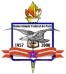 UNIVERSIDADE FEDERAL DO PARÁ INSTITUTO DE CIÊNCIAS EXATAS E NATURAISPROGRAMA DE PÓS-GRADUAÇÃO EM MATEMÁTICA E ESTATÍSTICA - PPGMEEDITAL DE SELEÇÃ/2012 - RETIFICADOA Universidade Federal do Pará, através do Instituto de Ciências Exatas e Naturais (ICEN), torna público o Edital para a seleção de candidatos à turma de 2013 do Programa de Pós-Graduação em Matemática e Estatística, em nível de Mestrado, recomendado pela CAPES e aprovado pela PROPESP/UFPA, para um total de 15 (quinze) vagas, para Matemática e Matemática Aplicada;Informações:PPGME/ICEN/UFPA – Secretaria do PPGMEAv. Augusto Corrêa, 01, Campus Básico, Guamá, Belém/PA – CEP 66.075-110   Fone/Fax (91) 3201-7415E-mail: ppgmemestrado@yahoo.com.br	Site do PPGME: http:/ www.ppgme.ufpa.br2. Da Inscrição2.1. Os interessados deverão fazer suas inscrições na Secretaria do Curso, nos dias úteis compreendidos entre 07 de novembro a 07 de dezembro de 2012, no horário de 09 às 12 horas e de 14 às 17 horas. 2.2. A documentação exigida para inscrição é: a) Formulário de Inscrição preenchido e devidamente assinado pelo candidato;O modelo de formulário de inscrição está disponível no site do PPGME http://www.ppgme.ufpa.br. 2.3. Antes de efetuar a inscrição, o candidato deverá certificar-se de que preenche todos os requisitos para a participação no processo seletivo.2.4. Uma vez efetivada a inscrição, não será permitida, qualquer alteração. As inscrições que não atenderem ao estabelecido neste Edital serão canceladas.2.5. Será permitida a inscrição por procuração, mediante entrega do respectivo mandato, acompanhado de cópia do documento de identidade do procurador, além dos documentos exigidos para inscrição.2.6. O candidato inscrito por procuração assume integral responsabilidade pelas informações prestadas por seu procurador no formulário de inscrição, arcando com as conseqüências de eventuais erros por ele cometidos.2.7. Deverá ser apresentada uma procuração para cada candidato, que fará parte do respectivo dossiê.2.8. As informações prestadas no Formulário de Inscrição são de inteira responsabilidade do candidato, ficando o Programa de Pós-Graduação no direito de excluir do processo seletivo aquele que o preencher com dados incorretos, incompletos ou rasurados, bem como se constatado posteriormente, que os dados fornecidos são inverídicos ou falsos.2.9. Não haverá em qualquer hipótese inscrição condicional ou aceitação de documentação incompleta.2.10. Não serão aceitas inscrições via fax, via internet, condicionais e/ou extemporâneas.2.11. Serão aceitas inscrições via SEDEX postados até o dia 07 de dezembro de 2012.3. Processo Seletivo3.1. A seleção dos candidatos será baseada no seguinte critério: Desempenho na Prova Escrita.3.2. Para ser considerado classificado o candidato deverá obter SETE (7,0) como nota mínima, na escala de zero (0) a dez(10). A seleção ao programa será feita em ordem decrescente de notas, de acordo com o número de vagas em cad a área.3.3. O candidato ao Mestrado em Matemática ou Matemática Aplicada deverá submeter-se ao exame na disciplina Análise Real.4. Calendário: Ano 2012/20135. Área e Linhas de Pesquisa do PPGME:Área de Concentração: Matemática AplicadaLinhas de Pesquisa: Métodos Matemáticos Aplicados e Modelos Estatísticos Generalizados5.1. Métodos Matemáticos Aplicados5.1.1. Matemáticaa) EDP – EDO e suas aplicaçõesProfa. Dra. Cristina Dias VazProf. Dr. Dilberto da Silva Almeida JúniorProf. Dr. Geraldo Mendes de AraújoProf. Dr. Giovany de Jesus Malcher FigueiredoProf. Dr. João Pablo Pinheiro da SilvaProf. Dr. Mauro de Lima SantosProfa. Dra. Rúbia Gonçalves Nascimentob) Geometria DiferencialProf. Dr. Marcos Monteiro DinizProf. Dr. José Antônio Moraes VilhenaProf. Dr. José Miguel Martins Veloso5.1.2. Matemática Aplicada a) Métodos NuméricosProf. Dr. Dilberto da Silva Almeida JúniorProf. Dr. Marcus Pinto da Costa da RochaProf. Dr. Valcir João da Cunha Fariasb) Modelagem e Inversão Matemática Prof. Dr. Marcus Pinto da Costa da Rocha Prof. Dr. Valcir João da Cunha Farias5.2. Modelos Estatísticos Generalizados:5.2.1. Métodos BayesianosProfa. Dra. Maria Regina Madruga Tavares5.2.2. Teoria da Resposta ao ItemProf. Dr. Héliton Ribeiro Tavares5.2.3. MetrologiaProfa. Dra. Terezinha Ferreira de Oliveira6. Conteúdo da prova escrita.MATEMÁTICA E MATEMÁTICA APLICADAa) Análise RealEmenta: Números Reais; Seqüências e Séries; Limites de Funções; Funções Contínuas; Diferenciabilidade, Integração e Sequências e Séries de Funções. Bibliografia1. Lima, E. L., Curso de Análise, Vol 1. Projeto Euclides. IMPA, 19762. Lima, E. L., Um Curso de Análise. Projeto Euclides. IMPA, 19763. Ávila, G. S.S., Introdução à Análise Matemática, Editora Edgard Blücher, 1999.4. Figueiredo, D. G., Análise I, Editora LTC, 1975.7. ResultadosOs resultados do processo seletivo para admissão ao Mestrado em Matemática e Estatística serão divulgados na Secretaria do Programa, segundo a ordem classificatória e as vagas existentes, bem como no mural de avisos e no site do PPGME http:// www.ppgme.ufpa.br8. Os candidatos selecionados ao PPGME deverão entregar na Secretaria do Programa, os seguintes documentos:I. Xerox do Diploma do Curso de Graduação e do Histórico Escolar da Graduação. No caso do aluno concluinte será aceito documento da Coordenação do Curso de Graduação atestando a conclusão da Graduação;II. Curriculum Vitae no sistema Lattes;III. Xerox de documento de identificação: documento de identidade (RG) para brasileiros e visto de permanência no país para estrangeiros;IV. Xerox do CPF;V. Comprovante de residência.OBS: Os documentos deverão ser  autenticados  em  cartório  ou  pelo  funcionário  do  PPGME  recebedor,  mediante apresentação dos originais.9. Disposições Gerais9.1. Os casos omissos serão resolvidos pela Comissão Avaliadora9.2. Recursos ao Resultado da Prova Escrita do Processo Seletivo só serão aceitos em até 48 (quarenta e oito) horas após a   divulgação.OrdemEventoData/Período01Inscrição ao processo seletivo07 de novembro a 07 de dezembro de 201202Divulgação das inscrições deferidas12 de dezembro de 201203Prova Escrita05 de fevereiro de 201304Resultado da Prova Escrita18 de fevereiro de 201305Resultado Final20 de fevereiro de 2013